12 мая  105 лет со дня рождения Юрия Осиповича Домбровского (1909—1978), русского советского писателя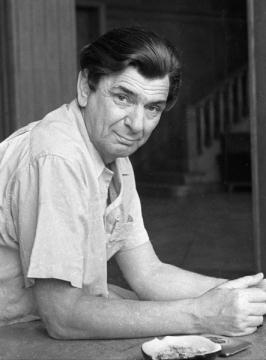 Свобода и личное достоинство, личное достоинство каждого из нас, которое очень легко уронить и при этом что-то мимолётное, эфемерное выиграть, не дать себе утратить самого себя за счёт каких-то внешних облегчений, выгод, приспособиться… – вот этого он не мог. И вот это – стержень, который держал его с поднятой головой всю жизнь.Юрий ДавыдовЮрий Осипович Домбровский (12 мая 1909, Москва — 29 мая 1978, там же) — русский прозаик, поэт, литературный критик.Рос в семье интеллигентов: отец — Иосиф Витальевич (Гдальевич) Домбровский (1873—1923), присяжный поверенный; мать — Лидия Алексеевна (урождённая Крайнева, 1883—1957), учёный в области анатомии и цитологии растений, впоследствии кандидат биологических наук и доцент Московской сельскохозяйственной академии.В 1932 году Юрий Осипович окончил Высшие литературные курсы ("брюсовские").В 1933 году был арестован и выслан из Москвы в Алма-Ату. Работал археологом, искусствоведом, журналистом, занимался педагогической деятельностью. Второй арест — в 1936 году, был отпущен через несколько месяцев, успел до следующего ареста опубликовать первую часть романа "Державин". Печатался в "Казахстанской правде" и журнале "Литературный Казахстан". Третий арест — в 1939 году: срок отбывал в колымских лагерях. В 1943 был досрочно, по инвалидности, освобожден (вернулся в Алма-Ату). Работал в театре. Читал курс лекций по В. Шекспиру. Написал книги "Обезьяна приходит за своим черепом" и "Смуглая леди".Четвёртый арест пришелся на 1949 год. Место заключения — Север и Озерлаг.После освобождения (1955 год) жил в Алма-Ате, затем ему было разрешено прописаться в родной Москве. Занимался литературной работой. В 1964 году в журнале "Новый Мир" опубликован роман "Хранитель древностей».Вершина творчества писателя — роман "Факультет ненужных вещей", начатый им в 1964 году и законченный в 1975 году. Это книга о судьбе ценностей христианско-гуманистической цивилизации в мире антихристианском и антигуманистическом — и о людях, которые взяли на себя миссию верности этим идеалам и ценностям, "ненужным вещам" для сталинского строя.В СССР роман напечатан быть не мог, но в 1978 году он был опубликован на русском языке во Франции. В этом же году Юрий Осипович, которому должно было вскоре исполниться 69 лет, был жестоко избит в фойе ресторана Центрального дома литераторов большой группой неизвестных. Скончался от последствий побоев (сильного внутреннего кровотечения) в больнице 29 мая 1978 года, через полтора месяца после нападения. Похоронен в Москве на Кузьминском кладбище.За год до смерти (в 1977 г.) написан последний рассказ "Ручка, ножка, огуречик", ставший пророческим. Опубликован в журнале "Новый мир" (№1, 1990).